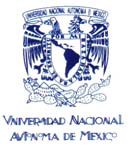 UNIVERSIDAD NACIONAL AUTÓNOMA DE MÉXICO INSTITUTO DE CIENCIAS DEL MAR Y LIMNOLOGÍA UNIDAD ACADÉMICA MAZATLÁN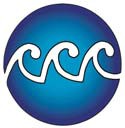 LABORATORIO DE GEOQUÍMICA ISOTÓPICA Y GEOCRONOLOGÍA SERVICIO DE FECHADO DE SEDIMENTOSNo. DE FOLIOFECHA:(He leído el reglamento y requisitos del laboratorio)Firma del usuario responsable del proyecto 	Firma del Técnico ResponsableUsuario:Usuario:Usuario:Usuario:Usuario:Usuario:Empresa y/o Dependencia:Empresa y/o Dependencia:Empresa y/o Dependencia:Empresa y/o Dependencia:Empresa y/o Dependencia:Empresa y/o Dependencia:Titulo del Proyecto:Titulo del Proyecto:Titulo del Proyecto:Titulo del Proyecto:Titulo del Proyecto:Titulo del Proyecto:Programa de Funcionamiento y clave:Programa de Funcionamiento y clave:Programa de Funcionamiento y clave:Programa de Funcionamiento y clave:Programa de Funcionamiento y clave:Programa de Funcionamiento y clave:Tipo de usuario:InternoInternoIngresos Ext.Ext. UNAMIniciativa PrivadaTeléfono:Teléfono:Correo Electrónico:Correo Electrónico:Correo Electrónico:Correo Electrónico:No. de muestras:No. de muestras:No. de muestras:No. de muestras:No. de muestras:No. de muestras:Tipo de muestras:Tipo de muestras:Tipo de muestras:Tipo de muestras:Tipo de muestras:Tipo de muestras:ObservacionesObservacionesObservacionesObservacionesObservacionesObservaciones